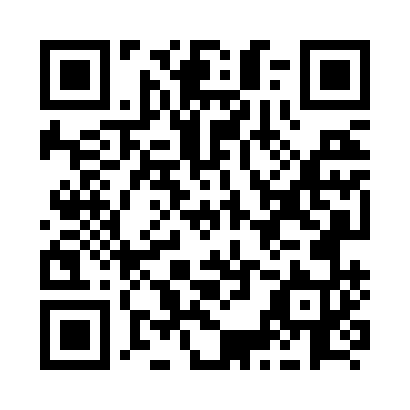 Prayer times for Carnarvon, Ontario, CanadaWed 1 May 2024 - Fri 31 May 2024High Latitude Method: Angle Based RulePrayer Calculation Method: Islamic Society of North AmericaAsar Calculation Method: HanafiPrayer times provided by https://www.salahtimes.comDateDayFajrSunriseDhuhrAsrMaghribIsha1Wed4:296:031:126:128:219:562Thu4:276:021:126:138:229:583Fri4:256:001:126:148:2410:004Sat4:235:591:126:158:2510:015Sun4:215:571:116:158:2610:036Mon4:195:561:116:168:2710:057Tue4:175:551:116:178:2910:078Wed4:155:531:116:178:3010:089Thu4:135:521:116:188:3110:1010Fri4:115:511:116:198:3210:1211Sat4:105:501:116:208:3310:1412Sun4:085:481:116:208:3510:1513Mon4:065:471:116:218:3610:1714Tue4:045:461:116:228:3710:1915Wed4:035:451:116:228:3810:2116Thu4:015:441:116:238:3910:2217Fri3:595:431:116:248:4010:2418Sat3:585:421:116:248:4110:2619Sun3:565:411:116:258:4210:2720Mon3:545:401:116:268:4410:2921Tue3:535:391:116:268:4510:3122Wed3:515:381:126:278:4610:3223Thu3:505:371:126:278:4710:3424Fri3:495:361:126:288:4810:3625Sat3:475:351:126:298:4910:3726Sun3:465:351:126:298:5010:3927Mon3:455:341:126:308:5110:4028Tue3:435:331:126:308:5210:4229Wed3:425:331:126:318:5210:4330Thu3:415:321:126:318:5310:4531Fri3:405:311:136:328:5410:46